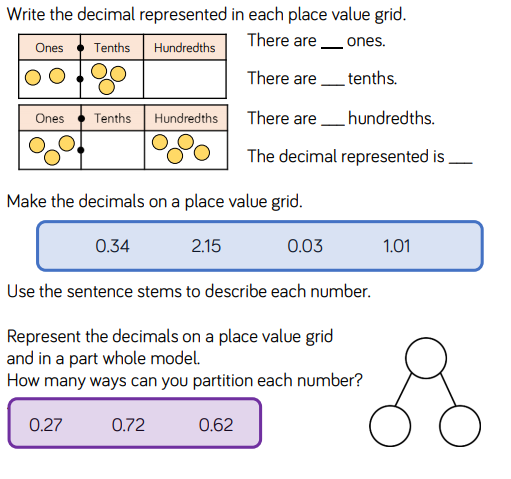 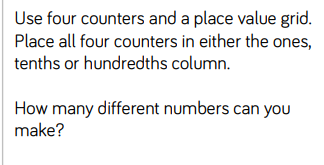 If you can’t manage every single question on the sheet, don’t worry. Just do whatever you can  If you are really struggling, just have a go at drawing some place value grids and putting these numbers into them: 3.45             2.34                  5.67                 3.05                 4.32                      1.23                        0.07Answers: There are 2 onesThere are 3 tenthsThere are 4 hundredthsThe decimal represented is 3.04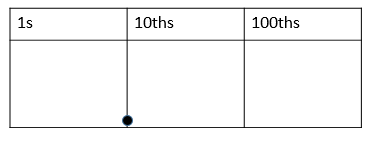 This question has a lot of possible answersThese are the possibilities you could make with 4 counters: 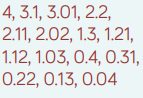 